From: Michigan Charitable Gaming <MI_CharitableGaming@govsubscriptions.michigan.gov>
Date: March 13, 2020 at 1:53:44 PM EDT
To: soageorge@aol.com
Subject: License Change/Cancellation Notification
Reply-To: MI_CharitableGaming@govsubscriptions.michigan.govLicense Change/Cancellation Notification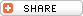 If you are canceling a bingo event, raffle, or closing a location that sells charity game tickets, please notify your local inspector by e-mail or calling, or you may e-mail us at cg-additional-info@michigan.gov.   Charitable Gaming is committed to assisting organizations and locations in the prevention of spreading the virus and will be flexible with cancellations and rescheduling events. Please note, a raffle drawing can still take place without holding the event, or you may reschedule or cancel the raffle drawing.  If have pre-sold tickets and you cancel a raffle, please notify our office in writing via e-mail and you must contact all ticket purchasers and provide a refund.  If you have pre-sold tickets and the raffle drawing is postponed, the organization must notify our office in writing via e-mail with a new date (if you don’t know the new date, please state in your notification you will contact us in writing when you have a new date), you must also contact all ticket purchasers to offer a refund or inform them that their ticket will still be valid for the new drawing.  If you plan to sell more tickets, you will need to correct the drawing date on your tickets.Thank you for being a valuable partner in our efforts to combat the spread of coronavirus (COVD-19), we appreciate all your efforts.SUBSCRIBER SERVICES:
Manage Subscriptions  |  Unsubscribe All  |  Help